Dohoda o odpovědnosti za svěřené hodnoty 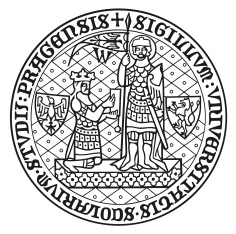 podle § 252 a násl. zákoníku práce, ve znění pozdějších předpisůSmluvní strany:Univerzita Karlova, Fakulta sociálních vědSmetanovo nábř. 6, Praha 1, PSČ 110 01IČ:  00216208zastoupená: PhDr. JUDr. Tomášem Karáskem, Ph.D., děkanem dále jako „zaměstnavatel“ aJméno a příjmení:  Osobní číslo: Datum narození: Bydliště: dále jako „zaměstnanec“uzavřely níže uvedeného dne, měsíce a roku tuto dohodu o odpovědnosti za svěřené hodnoty I. Na základě pracovní smlouvy ze dne  je zaměstnanec u zaměstnavatele v pracovním poměru a vykonává přidělenou práci na pozici .Zaměstnanec přebírá na základě této dohody odpovědnost za svěřené hodnoty k vyúčtování, konkrétně   Peněžní hotovostní prostředky:  dále též jako „svěřené hodnoty“.II.Zaměstnanec je povinen se svěřenými hodnotami, které v souvislosti s pokynem zaměstnavatele a touto dohodou převezme k vyúčtování, řádně odevzdat do hlavní pokladny zaměstnavatele případně vložit na bankovní účet zaměstnavatele.  III.Zaměstnavatel je povinen vytvořit zaměstnanci takové podmínky, aby zaměstnanec mohl řádně hospodařit se svěřenými hodnotami. Jestliže zaměstnanec zjistí, že tyto podmínky vytvořeny nemá, je povinen takovou skutečnost ihned oznámit zaměstnavateli. IV.Zaměstnanec je povinen vyúčtovat svěřené hodnoty podle příslušných právních předpisů a je zodpovědný za vzniklý schodek.Zaměstnanec je povinen řádně hospodařit se svěřenými hodnotami, vést o svěřených hodnotách potřebnou a řádnou evidenci, a učinit vše, aby zabránil vzniku schodku na svěřených hodnotách. Za účelem ochrany svěřených hodnot dle této dohody je zaměstnanec povinen kdykoliv na vyžádání nadřízeného zaměstnance předložit aktuální stav peněžní hotovost. Splnění výše uvedené povinnosti neznamená a nenahrazuje provedení inventarizace.  V.Zaměstnanec se zprostí odpovědnosti zcela, popřípadě zčásti, jestliže prokáže, že schodek vznikl zcela nebo zčásti bez jeho zavinění. Případné přebytky svěřených hodnot, které budou zjištěny při inventarizaci, budou účtovány ve prospěch zaměstnavatele a nemohou být kompenzovány s případnými schodky na svěřených hodnotách.  VI. Zaměstnanec může od dohody odstoupit, je-li převáděn na jinou práci, zařazován nebo překládán na jiné pracoviště.  Odstoupení od této dohody musí zaměstnanec oznámit zaměstnavateli písemně s tím, že odstoupení je účinné dnem doručení zaměstnavateli, nebude-li v odstoupení uveden den pozdější. VII. (varianty) Tato dohoda se uzavírá na dobu určitou do splnění jednorázového úkolu zaměstnance, tj.  Tato dohoda se uzavírá na dobu neurčitou.j.  Tato dohoda zaniká:uplynutím sjednané doby,skončením pracovního poměru,odstoupením od dohody,  dohodou zaměstnance a zaměstnavatele. VIII.Smluvní strany prohlašují, že si dohodu před jejím podpisem přečetly a všechna ustanovení jsou jim srozumitelná, na důkaz čehož připojují své podpisy.Záležitosti v této dohodě neupravené se řídí českým právním řádem, zejména zákoníkem práce a občanským zákoníkem.   Tato dohoda nabývá platnosti dnem jejího podpisu a je vyhotovena ve dvou stejnopisech, z nichž jeden obdrží zaměstnavatel a jeden zaměstnanec.V Praze dne                             V Praze dne ………………………….				…………………………zaměstnanec						zaměstnavatel 